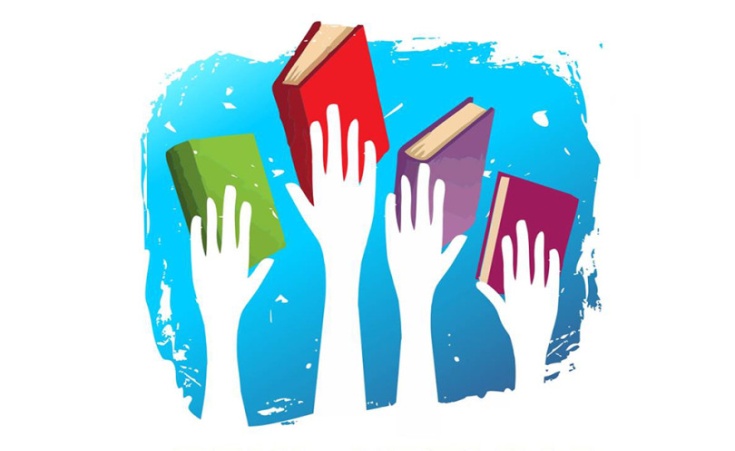 Всероссийская благотворительная акция«ПОДАРИ РЕБЕНКУ КНИГУ!»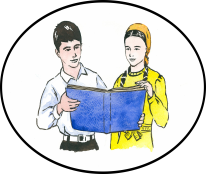 ВСЕРОССИЙСКАЯ БЛАГОТВОРИТЕЛЬНАЯ АКЦИЯВ рамках участия во Всероссийской благотворительной акции, ГБУ «Республиканская детская библиотека имениГероя Социалистического Труда Сергея Владимировича  Михалкова» объявляет Республиканскую благотворительную  акцию  «ПОДАРИ РЕБЕНКУ КНИГУ!»В рамках акции любой неравнодушный человек может сделать адресный книжный подарок нашей библиотеке, т.е. ее читателям- детям. Надеемся, что наш проект получит поддержку и позволит пополнить фонды нашей библиотеки, обслуживающих детей качественной литературой. Вы можете выбрать любую книгу из предложенного нами списка и сделать адресный подарок библиотеке.Подведение итогов акции 2 апреля 2017 г. в Международный день детской книги с участием общественности ЧР и  СМИ.